(Utilice las filas que requiera)1Para el reporte de las cifras se tendrá en cuenta lo reportado en el período de análisis por el Operador o Prestador del Servicio. Para los componentes de Recolección, Barrido y Limpieza como mínimo se diligenciarán las tablas descritas anteriormente y podrán incluir las consideren en el marco de la Supervisión del Servicio. Para el Servicio Hospitalario se podrán incluir las tablas y cifras que se consideren en el marco de la Supervisión del servicio.2Para el diligenciamiento de este numeral se debe tener en cuenta las acciones reportadas en los informes de las Interventorías de los Servicios y las solicitadas por la Unidad. Y para el caso de los convenios, se tendrá en cuenta las recomendaciones evidenciadas en las actas de reunión. En el presente formato se relacionarán todas las acciones que no han sido subsanadas del periodo actual o periodos anteriores.3 Para el Producto y/o Servicio No Conforme, se debe terne en cuenta el Procedimiento adoptado en el Sistema Integrado de Gestión, en el Proceso de Evaluación, Control y MejoraRealizar un análisis de la atención de los PQR en el período del informe, tener en cuenta los Informes del Operador o Prestador del Servicio y los reportes del Sistema Distrital de Quejas y Reclamos –SDQS.DATOS DEL INFORMEMes de Análisis:   DICIEMBRE Año: 2018RESPONSABLESNombre: Fernando Buitrago Castillo       Cargo: Profesional Universitario      Firma: _________________ Nombre: Carol D. Acosta Rojas                Cargo: Profesional Universitario      Firma: _________________Nombre: Cristian Camilo Montañez        Cargo: Contrato 317 del 2018           Firma: __________________Nombre: Natalia Lemus DuranCargo: Contrato 154 del 2018         Firma: __________________Señale con una X el Servicio: Recolección, Barrido y Limpieza: ___X___                Residuos Hospitalarios: _____________________SEGUIMIENTO AVANCE PLAN DE SUPERVISION Y CONTROL DEL SERVICIOSEGUIMIENTO AVANCE PLAN DE SUPERVISION Y CONTROL DEL SERVICIOCOMPONENTES DE SUPERVISIÓN Y CONTROLAVANCE ACTIVIDADES PARA LA SUPERVISIÓN Y CONTROLActividad de Recolección y TransporteEl presente informe  consolida la información y las evidencias  de las actividades realizadas  en el periodo comprendido del mes de Diciembrede 2018, de acuerdo con lo establecido en el plan de supervisión y control del servicio, tomando como insumos las visitas administrativas de campo, actas de reunión, informes mensuales presentados por el prestador de aseoPromoambiental Distrito S.A.S.E.S.P.; así como los informes de la Interventoría Proyección Capital en el Área de Servicio Exclusivo 1,  la cual comprende las localidades deUsaquén, Chapinero, Santa fe, La Candelaria, San Cristóbal, Usme y Sumapaz.Componente de recolección El prestador de aseo reportó la siguiente información relacionada con el componente de recolección parael mes de diciembrede 2018.Tabla No. 1Reporte de toneladas recogidas en ASE 1 para el mes de diciembredel 2018.Fuente: Informe Técnico operativo mensual dePromoambiental Distrito S.A.S. E.S.P.Descripción de las actividades de seguimiento, realizadas por la interventoría Proyección CapitalPartiendo de la información consignada en el Plan Operativo Inicial, la interventoría procedió a realizar la programación de actividades de seguimiento y verificación en campo por componente y jornada del servicio, conforme al Reglamento Técnico Operativo, para el componente de recolección y transporte de residuos. Para el periodo de análisis se realizaron 189verificaciones, por parte de laInterventoría.Durante las verificaciones en campo y los operativos especiales, se identificaron un total de 37 hallazgos, en la siguiente gráfica se presentan los hallazgos obtenidos por localidad: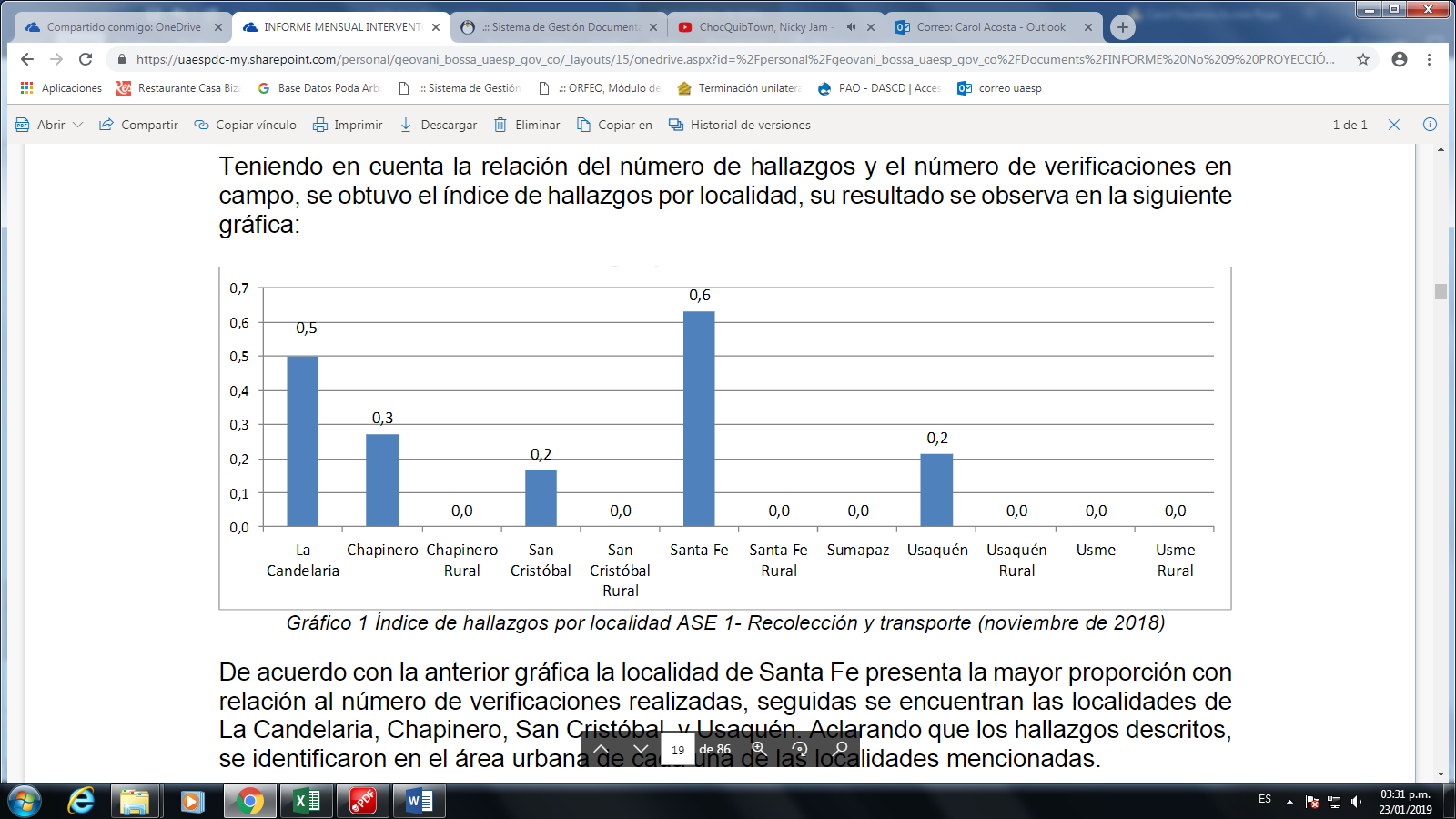 Fuente: Gráfico 1. Cantidad de hallazgos por localidad ASE 1 (diciembre de 2018) Informe mensual Interventoría Consorcio Proyección.Para el mes de análisis la interventoría, reporto un total de 43 hallazgos de los cuales 4 se encuentran sin gestionar, 1 gestionado, 1 devuelto y 37 cerrados.En conclusión, la interventoría identificó que en el último trimestre el Concesionario respondió al 91% de los hallazgos informados en la Matriz Interactiva, y se encuentra sin gestionar el 9%.Actividad de BarridoComponente de barrido En el mes de diciembre, para el servicio de barrido manual en el ASE 1 fueron barridos 139.511 km. Se designaron 946 microrrutas en las distintas frecuencias establecidas para el cubrimiento del área: lunes y jueves, martes y viernes, miércoles y sábado, lunes a domingo, lunes a sábado, ejecutadas en los tres turnos; día, tarde y noche y para barrido mecánico se designaron 18 microrrutas.En la actividad de barrido manual se atendieron 112.223 km distribuidos en cada localidad del ASE 1 de la siguiente forma:Tabla No. 2. Relación kilómetros de barrido manual atendidos en el bimestreFuente: Informe Técnico operativo mensual de Promoambiental Distrito S.A.S. E.S.P.Se presentó una variación del 6% con respecto al mes anterior. Para el mes de análisis se realizaron 10 operativos especiales de barrido y limpieza, los cuales se realizaron con el apoyo de 63 operarios, en donde se utilizaron aproximadamente 7.710 bolsas plásticas y se atendieron 13.65 km.Con respecto al barrido mecánico, en el mes de diciembre se barrieron 27.288 km mecánicamente.Tabla No. 3: Relación kilómetros de barrido mecánico atendidos en el bimestreFuente: informe técnico operativo del prestador Promoambiental Distrito S.A.S. E.S.PSe presentó una variación del 3.9% con respecto al mes anterior.Descripción de las actividades de seguimiento, realizado por la interventoría Proyección Capital.Barrido Manual: Durante el mes de diciembre se reportaron al Concesionario 37 hallazgos, de los cuales 4 sin gestionar, 3 gestionados y 30 cerrados, en la siguiente gráfica se presentan los hallazgos obtenidos por localidad.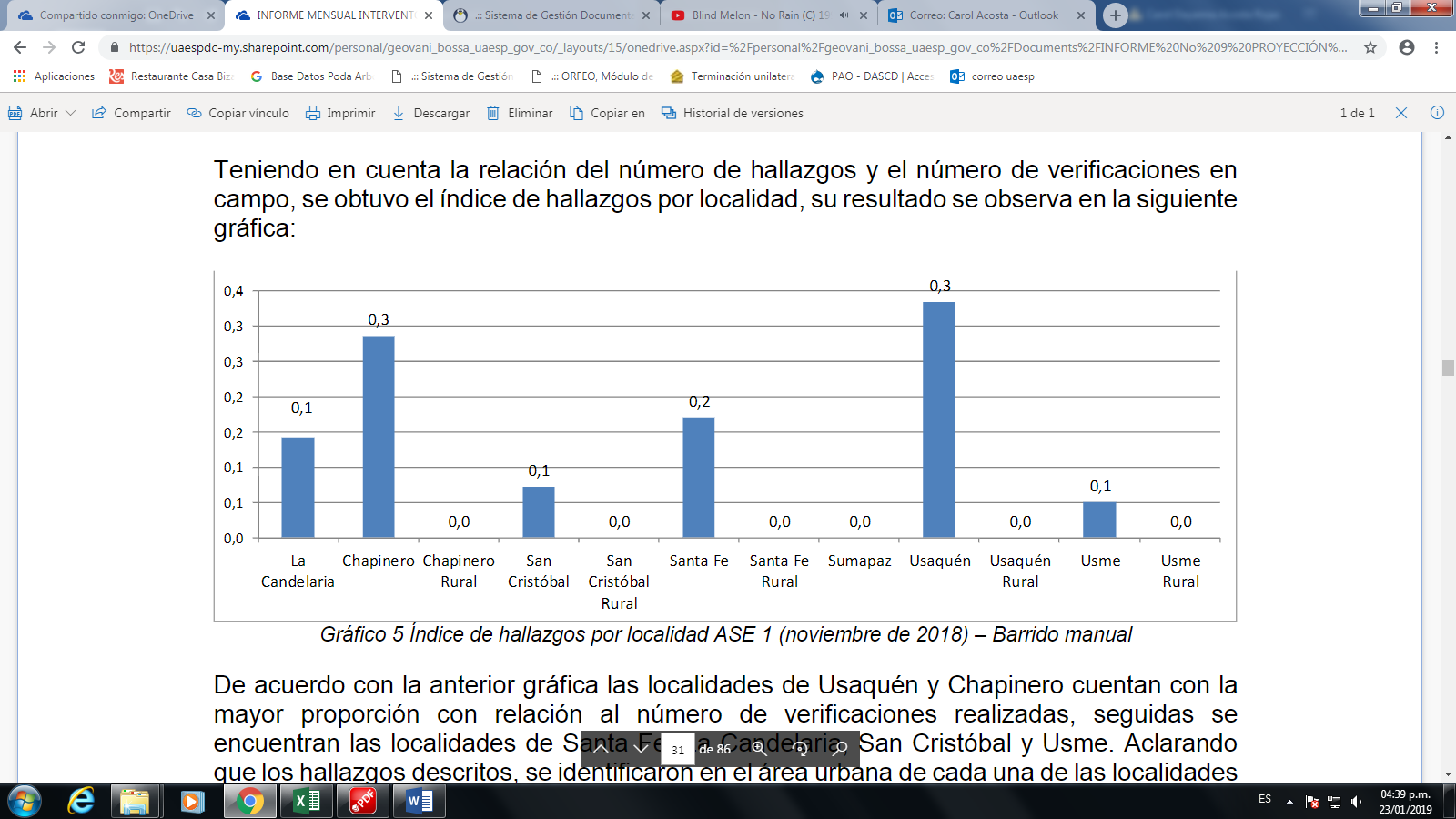 Fuente: Gráfico 2. Cantidad de hallazgos por localidad ASE 1 (diciembre de 2018) Informe mensual Interventoría Consorcio Proyección.En conclusión, la interventoría identificó que al corte de diciembre el Concesionario respondió al 96% de los hallazgos informados en la Matriz Interactiva, y se encuentra sin gestionar el 4%.Barrido Mecánico: Con respecto al barrido mecánico, en el mes de diciembre la Interventoría reportó 11 hallazgos en el que corresponden a que el área no quedó libre dearenilla y no se encontró el área limpia; encontrando, en primer lugar, la localidad de San Cristóbal, seguida de Chapinero, Santa Fe, Usaquén, y Usme, respectivamente.No se identificaron hallazgos durante el mes de dic.iembre relacionados con la frecuencia, y el horario.Actividad de LavadoActividades de limpiezaEl lavado de áreas públicas en el ASE 1 para el mes de diciembrese intervino un total de 129.040m2 distribuidos en diferentes localidades del ASE 1, como se observa en la siguiente tabla:Tabla No. 4:Área intervenida por localidadFuente: Informe técnicooperativos del concesionario Promoambiental Distrito S.A.S. E.S.P.Los puntos se atendieron en frecuencia semestral (29); mensual (29); quincenal (3); semanal (90) y su afectación se genera principalmente por presencia de habitante de calle, alta afluencia peatonal y puntos sanitarios. Todas las actividades se realizaron dando cumplimiento al reglamento técnico operativo de la Concesión y con los estándares de calidad y normas de seguridad aplicables a la operación, además de realizar el mantenimiento necesario a los equipos y vehículos utilizados.Actividad de Corte de CéspedComponente de corte de césped.La empresa prestadora de aseo PROMOAMBIENTAL DISTRITO S.A.S. E.S.P. reportó durante el mes de diciembre el área intervenida por localidades que se relaciona en la tabla No. 5. En total se intervinieron 10.147.983 m2, con respecto al mes anterior (10.027.029 m2) se presenta un aumento en el área intervenida de 120,954 m2. La localidad de Usaquén tiene la mayor área intervenida, mientras que la localidad de La candelaria tiene la menor.Tabla No 5: Área intervenida en corte de césped para diciembre de 2018Fuente: ASE 1- Informe mensual Promoambiental Distrito S.A.S. E.S.P. En cuanto a las zonas verdes intervenidas, la empresa prestadora de aseo PROMOAMBIENTAL DISTRITO S.AS. E.S.P. reportó que los parques representan la zona verde con mayor intervención con 54,6 %, seguido se encuentran las zonas ambientales y los separadores viales con 13,4 % y 12,6% respectivamente, como se evidencia a continuación en la tabla No. 6. Las zonas de andén público, oreja, vía peatonal, ronda canal, glorieta y área ambiental mantienen la misma área intervenida respecto al mes anterior.Tabla No 6: Zonas verdes intervenidas en diciembre de 2018Fuente: ASE 1- Informe mensual Promoambiental Distrito S.A.S. E.S.P. En cuanto a los residuos generados durante la actividad de corte de césped se generó un total de 424,6 toneladas para toda la ASE, distribuidos en la zona centro con 78,3 toneladas (19%), la zona sur 133,2 toneladas (31%) y la zona norte con 213,2 toneladas (50%). Actividad de Poda de ÁrbolesActividad de Poda de Arboles Durante el mes de diciembre, la empresa prestadora de aseo PROMOAMBIENTAL DISTRITO registro en la actividad de poda de árboles en el ASE 1, un total de 472 intervenciones, presentando un aumento de 162 intervenciones a individuos arbóreos respecto al mes de noviembre. Comparativamente con el mes anterior donde se ejecutó la poda de 310 árboles, se presentó un aumento de 183 individuos arbóreos (IA) ejecutados en la localidad de Usaquén y la disminución de 12 IA en la localidad de Santa Fe. Para este periodo las localidades de San Cristóbal, Usme, Santa Fe y Candelaria no presentaron individuos arbóreos intervenidos. A continuación, se encuentra la distribución de intervención de árboles por localidad: Tabla No 7: Árboles intervenidos en diciembre de 2018Fuente: ASE 1- Informe mensual Promoambiental Distrito S.A.S. E.S.P. Con respecto a las especies intervenidas, el Guayacán de Manizales, la Chicalá y el Sauce son las especies que mayormente se intervinieron. A continuación, se encuentra el listado de especies intervenidas durante el mes de diciembre. Tabla No 8: Especies de árboles intervenidos en diciembre de 2018En la ejecución de la actividad de poda de árboles para el mes de diciembre se generaron 48,8 toneladas de residuos, de los cuales 45,24 toneladas pertenecen a la localidad de Usaquén y las 3,6 toneladas restantes a Chapinero, estos residuos fueron dispuestos en el relleno sanitario Doña Juana,El 5 de diciembre del 2018 por requerimiento del Concejo de Bogotá se realizó visita de verificación del estado del arbolado urbano en la calle Diagonal 108 A entre carrera séptima y carrera novena, barrio Santa Ana de la localidad de Usaquén, en conjunto con el prestador de aseo PROMOAMBIENTAL DISTRITO. Como resultado de la visita se pudo establecer que existían 153 individuos arbóreos susceptibles de realizarles intervención de poda con el fin de favorecer la visibilidad e iluminación del sector. Se generó acta de emergencia autorizando los tratamientos silviculturales de poda de mejoramiento, estructura y realce. Se realizó seguimiento de la actividad ejecutadael 21 de diciembre, a continuación, algunas fotos durante la intervención.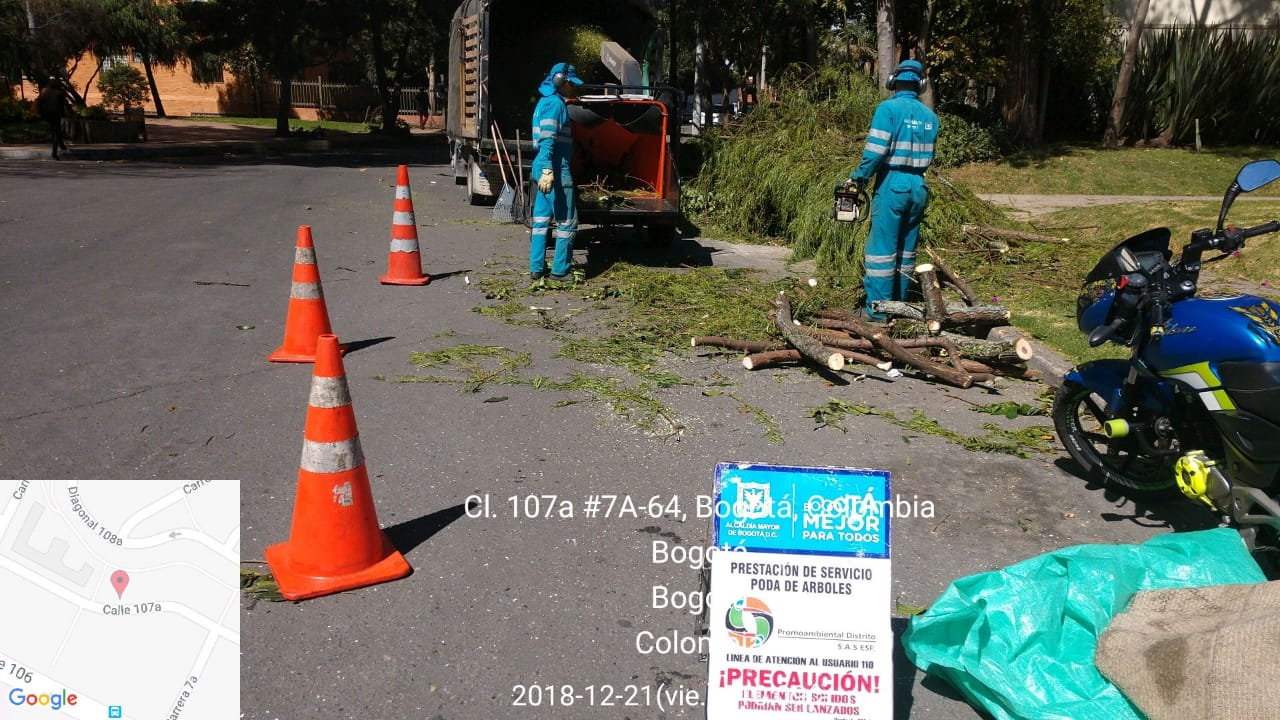 Fuente: PROMOAMBIENTAL DISTRITO 21/12/2018Imagen 2. Operarios de la cuadrilla de poda realizando la intervención en individuo arbóreo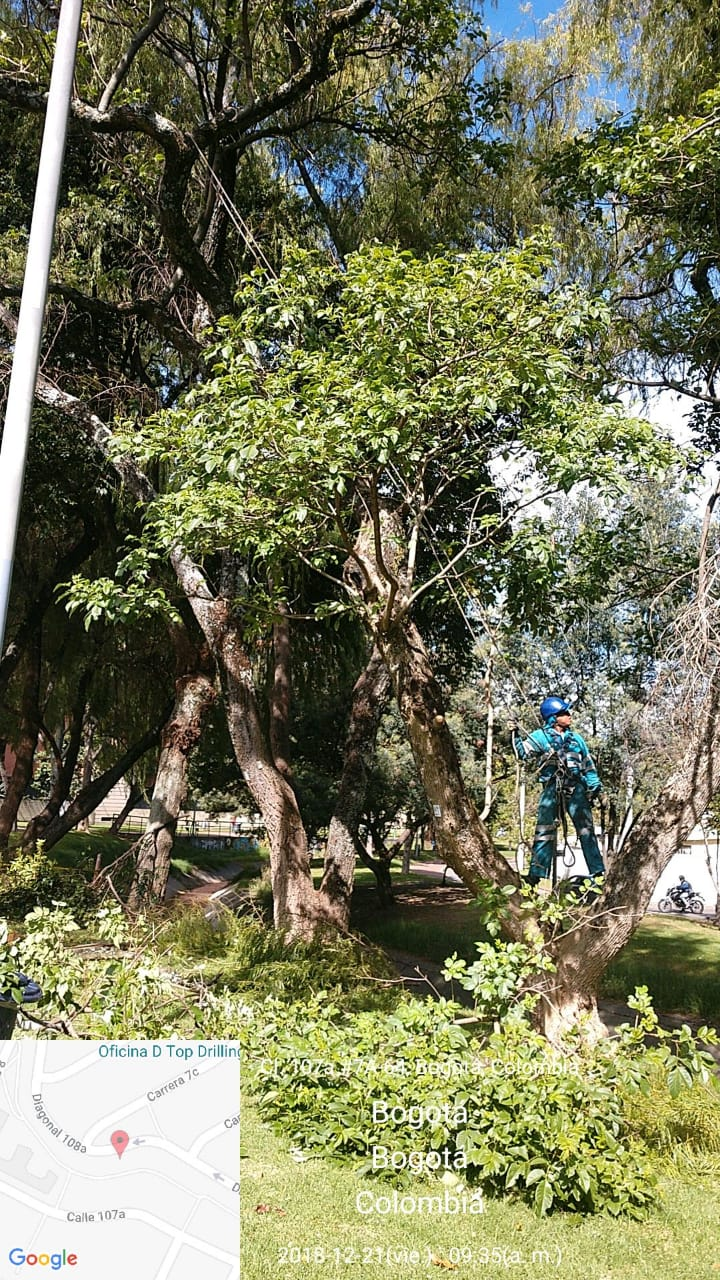 Fuente: PROMOAMBIENTAL DISTRITO 21/12/2018Imagen 3. Residuos Vegetales generados por la poda del arbolado de la zona.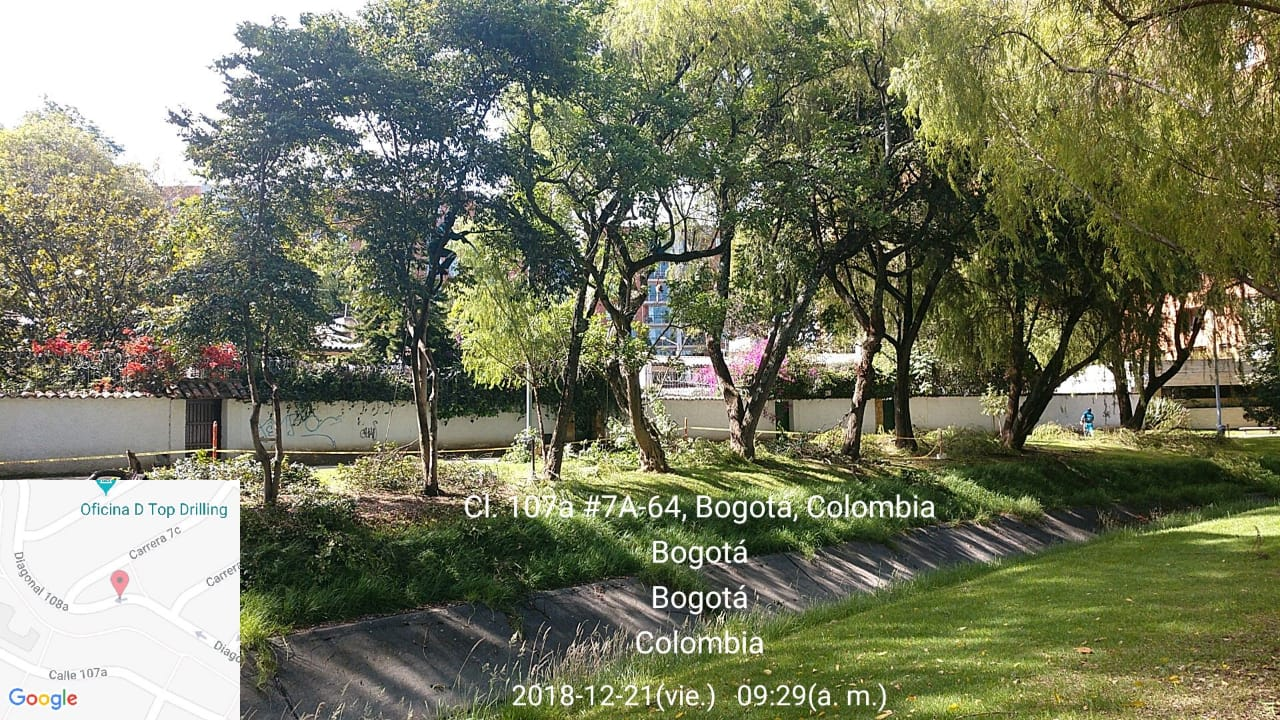 Fuente: PROMOAMBIENTAL DISTRITO 21/12/2018Actividad de Recolección de Escombros Domiciliarios y Clandestinos de Construcción y Demolición ClandestinosRecolección de escombrosDurante el periodo objeto de análisis, el prestador recolectó 544,9 toneladas de residuos deconstrucción y demolición, registrados en 84 viajes al relleno sanitario Doña Juana. Larecolección de estos residuos se encuentra organizada en 2macrorrutas; N°21 y N°41. Enla siguiente tabla se discrimina la cantidad de residuos generados por localidad:Tabla No 10: Reporte de toneladas recogidas en ASE 1 para el mes diciembre del 2018Fuente: Informe operativo del prestador Promoambiental Distrito S.A.S. E.S.P.Se presentó una variación del 32% con respecto al mes anterior.Durante el periodo objeto de análisis, la empresa recolectó 4293.39 toneladas de residuos de arrojo clandestino y puntos críticos, registrados en 553 viajes al relleno sanitario Doña Juana. La recolección de estos residuos se encuentra organizada durante el mes de diciembre en las macrorrutas: 27,52 y 53. En la siguiente gráfica se discrimina la cantidad de residuos de construcción y demolición de origen clandestino y puntos críticos generados por localidad:Fuente: Datos tomados de los informes operativos del prestador Promoambiental Distrito S.A.S. E.S.P.Componente de Gestión SocialGestión SocialRevisión del informe mensual No 11. Del prestador PORMOAMBIENTAL del 1 al 31 de diciembre de 2018 con fecha de entrega 10/01/2019, para el análisis de los resultados del seguimiento del componente de GESTIÓN SOCIAL del servicio de aseo.En la revisión a los informes de del prestador PROMOAMBIENTAL correspondientes el mes de diciembre de 2018, en el componente de gestión social que el concesionario implementa en las 7 localidades de la ASE 1 (Usaquén, Chapinero, Candelaria, Santa fe, San Cristóbal, Usme y Sumapaz) se evidencia:El concesionario reporto en diciembre el siguiente número de actividades Ejecutadas:Tabla 1 de actividades por localidad Área Urbana diciembre 2018Fuente: Informe técnico operativo del prestador de aseo Promoambiental Distrito.Actividades de coordinación 58 Actividades de tipo operativas 42Actividades de tipo informativo 33Actividades de tipo pedagógica 9Teniendo en cuenta la tabla anterior, se evidencia que localidad que más actividades realizo fue la de Usme con 39 y San Cristóbal con 34, por otra parte, el total de actividades en área urbana fue de 142. Se observa que las actividades desarrolladas se concentraron en residentes, seguida por actividades interinstitucionales. Se evidencia que actividades de con recicladores y centros educativos son las más bajas en cantidad.La población total urbana alcanzada por las 142 actividades en área urbana suma 2.822, en área rural suma 54 personas, para un total de 2.816 personas asistentes.Las actividades realizadas en temas pedagógicos en colegios distritales por localidad entre febrero y diciembre de 2018 distribuidas de la siguiente manera:Chapinero 2 de 3 colegios San Cristóbal 6 de 35 colegios Santa Fe 3 de 9 colegios Candelaria 1 de 2 colegiosSuma paz 1 de 4Usaquén 1 Usme 4 de 53 colegios Se evidencia que las localidades de Usme y San Cristóbal presentan más cantidad de colegios que las demás localidades y deben abordar más este componente.Durante el mes Diciembre se sensibilizaron en temas de contenerización a 935 ciudadanos de las localidades de Santa fe, Usme Y San Cristóbal   22 actividades en el tema de contenerización distribuidas en las localidades Chapinero, San Cristóbal, Santa Fe y Usme. Para la fecha se presenta el Plan de Contenerización ajustado V2, donde desarrolla la estrategia social para el proceso de contenerización en las diferentes localidades.Para el periodo correspondiente el concesionario cancelo 26 actividades por motivos de solicitudes de instituciones locales (15) por juntas de acción comunal y comunidad (7) por el operador (3) y por recicladores (1).Durante el mes de diciembre, a través del Centro de Atención al Usuario, CAU, se recibieron 12 PQR, correspondientes a mesas de trabajo, capacitaciones y jornadas informativas en las localidades de Chapinero, San Cristóbal, Usaquén, Santa Fe y Usme, a la fecha atendidas 8.Conclusiones y recomendacionesSe evidencia que actividades de tipo informativo y pedagógica son las más bajas en cantidad para la fecha de reporte.Se recomienda al concesionario reportar la totalidad de las actividades y gestión realizada en las zonas rurales discriminadas por localidad.Se recomienda al concesionario reportar de forma oportuna las actividades canceladas o modificadas para la modificación en las visitas de la UAESP e interventoría.Se recomienda al concesionario reforzar las actividades de centros educativos para cumplir con las metas propuestas.La revisión del informe de interventoría No 10 del periodo correspondiente al mes de diciembre no presenta el análisis del componente de Gestión social dentro del mismo.Componente AdministrativoComponente AdministrativoPara el análisis de este componente, el concesionario Promoambiental Distrito S.A.S. E.S.P., entregó los informes Técnico Operativo correspondientes al mes de diciembre del 2018, en cumplimiento del Reglamento Técnico Operativo, Resolución 026 de 2018 y el contrato de concesión 283 de 2018, radicados en la interventoría Consorcio Proyección Capital.Reunión OperativaPara el mes de análisis se ha realizado la reunión con el concesionario Promoambiental Distrito S.A.S. E.S.P;la interventoría Consorcio Proyección Capital y la UAESP -RBL, el día 26 de febrero del 2019 en las instalaciones del Consorcio Proyección capital.Atención a solicitudes allegadas a la UAESPPara los meses de diciembrede 2018, se generaron105radicados de UAESP desde la supervisión para el ASE1, por los profesionales Carol Acosta, Fernando Buitrago y Natalia Lemus.REUNIONES RELACIONADAS CON SUPERVISIÓN Y CONTROL DEL SERVICIOESTADISTICAS DEL SERVICIO1ESTADISTICAS DEL SERVICIO1Componente Técnico OperativoRecolecciónFuente: Información tomada de los informes técnicos operativos por el Concesionario Promoambiental Distrito S.A.S. E.S.P.Recolección por Localidad dispuestos en el Relleno Sanitario Doña JuanaFuente: Información tomada de los reportes enviados por el Concesionario Promoambiental Distrito S.A.S. E.S.P.Barrido Manual por localidad Fuente: Información tomada de los reportes enviados por el Concesionario Promoambiental Distrito S.A.S. E.S.P.Corte de CéspedFuente: Información tomada de los reportes enviados por el Concesionario Promoambiental Distrito S.A.S. E.S.PPoda de Árboles Fuente: Información tomada de los reportes enviados por el Concesionario Promoambiental Distrito S.A.S. E.S.P.Componente Técnico OperativoRecolecciónFuente: Información tomada de los informes técnicos operativos por el Concesionario Promoambiental Distrito S.A.S. E.S.P.Recolección por Localidad dispuestos en el Relleno Sanitario Doña JuanaFuente: Información tomada de los reportes enviados por el Concesionario Promoambiental Distrito S.A.S. E.S.P.Barrido Manual por localidad Fuente: Información tomada de los reportes enviados por el Concesionario Promoambiental Distrito S.A.S. E.S.P.Corte de CéspedFuente: Información tomada de los reportes enviados por el Concesionario Promoambiental Distrito S.A.S. E.S.PPoda de Árboles Fuente: Información tomada de los reportes enviados por el Concesionario Promoambiental Distrito S.A.S. E.S.P.SEGUIMIENTO SOLICITUDES ACCION PREVENTIVA, CORRECTIVA Y DE MEJORA2(Tipo: AC: Acción Correctiva    AP: Acción Preventiva	   AM: Acción de Mejora)SEGUIMIENTO SOLICITUDES ACCION PREVENTIVA, CORRECTIVA Y DE MEJORA2(Tipo: AC: Acción Correctiva    AP: Acción Preventiva	   AM: Acción de Mejora)SEGUIMIENTO SOLICITUDES ACCION PREVENTIVA, CORRECTIVA Y DE MEJORA2(Tipo: AC: Acción Correctiva    AP: Acción Preventiva	   AM: Acción de Mejora)SEGUIMIENTO SOLICITUDES ACCION PREVENTIVA, CORRECTIVA Y DE MEJORA2(Tipo: AC: Acción Correctiva    AP: Acción Preventiva	   AM: Acción de Mejora)SEGUIMIENTO SOLICITUDES ACCION PREVENTIVA, CORRECTIVA Y DE MEJORA2(Tipo: AC: Acción Correctiva    AP: Acción Preventiva	   AM: Acción de Mejora)SEGUIMIENTO SOLICITUDES ACCION PREVENTIVA, CORRECTIVA Y DE MEJORA2(Tipo: AC: Acción Correctiva    AP: Acción Preventiva	   AM: Acción de Mejora)SEGUIMIENTO SOLICITUDES ACCION PREVENTIVA, CORRECTIVA Y DE MEJORA2(Tipo: AC: Acción Correctiva    AP: Acción Preventiva	   AM: Acción de Mejora)OBSERVACIÓN O HALLAZGOTIPO Y DESCRIPCIÓN DE LA ACCIÓNDESCRIPCIÓN DE LA ACCIÓNFECHA DE INICIOFECHA FINALQUIENSOLICITA LA ACCIÓNACCIONES DE SEGUIMIENTO POR PARTE DE LA UNIDADPlan de acción para la superación de las deficiencias detectadas en la prestación del servicio de aseo.SACRadicado UAESP 20187000051832 del 20/02/201820/02/2018En procesoProyección CapitalLas solicitudes de acción correctiva– SAC, se verifican para el mes de análisis.Requisitos técnicos parque automotor modelo menor a 2017SACRadicado UAESP 20187000288282 del 17/08/201817/08/2018En procesoProyección CapitalDurante el periodo correspondiente a este informe, las Solicitudes de Acción Correctiva– SAC, se realiza seguimiento para el mes de análisis.Deficiencias recolección y transporte de puntos críticosSACRadicado UAESP 2018700341272 28/09/2018En procesoProyección CapitalDado las explicaciones del concesionario allegadas mediante oficio PMD-2-201808090703-Cl del 07 de septiembre, la Interventoría inició etapa de concertación de cronograma especial y acciones de mejora mediante oficio UAESP-CPC-ASE1-0773-18 del 27/09/2018 radicado UAESP N°2018700341272 del 28/09/2018.Deficiencias recolección de residuos de construcción y demolición - RCDSAC Radicado UAESP 2018700042646202/11/2018En ProcesoProyección CapitalMediante comunicado UAESP-CPC-ASE1-0865-18 del 29/11/2018 SAC17-12-2018 En ProcesoProyección CapitalSolicitud de cronograma mediante el comunicado UAESP-CPC-ASE1-0934-18 SEGUIMIENTO AL PRODUCTO Y/O SERVICIO NO CONFORME3SEGUIMIENTO AL PRODUCTO Y/O SERVICIO NO CONFORME3SEGUIMIENTO AL PRODUCTO Y/O SERVICIO NO CONFORME3SEGUIMIENTO AL PRODUCTO Y/O SERVICIO NO CONFORME3SEGUIMIENTO AL PRODUCTO Y/O SERVICIO NO CONFORME3SEGUIMIENTO AL PRODUCTO Y/O SERVICIO NO CONFORME3SEGUIMIENTO AL PRODUCTO Y/O SERVICIO NO CONFORME3SEGUIMIENTO AL PRODUCTO Y/O SERVICIO NO CONFORME3SEGUIMIENTO AL PRODUCTO Y/O SERVICIO NO CONFORME3IDENTIFICACIÓN DEL PRODUCTO Y/O SERVICIO NO CONFORMEIDENTIFICACIÓN DEL PRODUCTO Y/O SERVICIO NO CONFORMEIDENTIFICACIÓN DEL PRODUCTO Y/O SERVICIO NO CONFORMETRATAMIENTOACIONES CORRECTIVAS O PREVENTIVAS ADELANTADAS POR EL PRESTADOR DEL SERVICIO O INTERVENTORIAACIONES CORRECTIVAS O PREVENTIVAS ADELANTADAS POR EL PRESTADOR DEL SERVICIO O INTERVENTORIAACIONES CORRECTIVAS O PREVENTIVAS ADELANTADAS POR EL PRESTADOR DEL SERVICIO O INTERVENTORIAACIONES CORRECTIVAS O PREVENTIVAS ADELANTADAS POR EL PRESTADOR DEL SERVICIO O INTERVENTORIAACCIONES DE SEGUIMIENTO POR PARTE DE LA UNIDADFECHA
(dd/mm/aaaa)PRODUCTO O SERVICIODESCRIPCIÓN DEL REQUISITO INCUMPLIDOReprocesoConcesiónIdentificación para su no usodespués de su entregaPQR CON RESPECTO AL SERVICIOEl Concesionario Promoambiental Distrito SAS ESP reporto la siguiente distribución de los PQR´s en cuanto a peticiones, quejas y reclamosrecibidos, frente a la prestación del servicio, según cuadro anexo:Fuente: InformePromoambiental Distrito diciembre 2018.ANÁLISIS PQR DE MAYOR FRECUENCIA4ANÁLISIS PQR DE MAYOR FRECUENCIA4PQR de mayor frecuenciaGestión realizadaDurante el mes de diciembre, elcentro de atención al usuario, CAU,de Promoambiental Distrito recibió6.320 solicitudes (PQR), un promediodiario de 263 por día hábil y 58%menos que el mes anterior, comoefecto del censo de usuarios.Histórico PQR sin resolver y resueltasFuente: InformePromoambiental Distrito diciembre 2018.Por localidad, las localidades de mayor número de solicitudes en lo corrido del año has sido Usaquén, San Cristóbal y Usme, esta última con un significativo aumento desde la actualización del catastro en diciembre, a la fecha no se han recibido solicitudes de la localidad de Sumapaz.Gráfico 12 PQR sin resolver y resueltas por localidad, diciembre 2018Fuente: informes técnicos operativos del prestador Promoamabiental Distrito del mes de diciembre del 2018Durante el mes de diciembre, elcentro de atención al usuario, CAU,de Promoambiental Distrito recibió6.320 solicitudes (PQR), un promediodiario de 263 por día hábil y 58%menos que el mes anterior, comoefecto del censo de usuarios.Histórico PQR sin resolver y resueltasFuente: InformePromoambiental Distrito diciembre 2018.Por localidad, las localidades de mayor número de solicitudes en lo corrido del año has sido Usaquén, San Cristóbal y Usme, esta última con un significativo aumento desde la actualización del catastro en diciembre, a la fecha no se han recibido solicitudes de la localidad de Sumapaz.Gráfico 12 PQR sin resolver y resueltas por localidad, diciembre 2018Fuente: informes técnicos operativos del prestador Promoamabiental Distrito del mes de diciembre del 2018ANÁLISIS DE LA MEDICIÓN (INDICADORES)La Interventoría ha solicitado al Concesionario estainformación mediante las observaciones a los informes mensuales con los siguientesradicados:UAESP-CPC-ASE1-0546-18 del 21/06/2018; Observaciones al informe mensual delConcesionario del mes de abril.UAESP-CPC-ASE1-0651-18 del 13/07/2018; Observaciones al informe mensual delConcesionario del mes de mayo.El Concesionario ha dado respuesta a lasobservaciones al informe mediante el radicado PMD-2-2018080606-CI-2018-08-09ASE1-CPC-0283del 09/08/2018, el cual se encuentra en revisión.UAESP-CPC-ASE1-0675-18 del 26/07/2018; Observaciones al informe mensual delConcesionario del mes de junio.UAESP-CPC-ASE1-0722-18 del 30/08/2018; Observaciones al informe mensual delConcesionario del mes de julio.UAESP-CPC-ASE1-0765-18 del 24/09/2018; Observaciones al informe mensual delConcesionario del mes de septiembre.UAESP-CPC-ASE1-0821-18 del 30/10/18; Observaciones al informe mensual delConcesionario del mes de octubre.La Interventoría emitió estas observaciones al informe mensual del Concesionario mediante comunicado UAESP-CPC-ASE1-0858-18 del 28 de diciembre de 2018.El Concesionario no ha remitido la información relacionada para el cálculo de los indicadoresen ninguno de los informes mensuales. DESCRIPCIÓN GENERAL Y ANÁLISIS DE LA PRESTACION DELSERVICIORECOLECCIÓN DOMICILIARIA: Según los datos suministrados por el concesionario Promoambiental Distrito S.A.S. E.S.P, reportó para la ASE No. 1en el mes de diciembre de 2018 un total de 40.708toneladas dispuestos en el Relleno Sanitario Doña Juana, el cual se relaciona a continuación: Se tiene en cuenta porcentaje de variación del 4% ya que disminuyo los residuos generados, para la recolección de residuos domiciliarios con respecto al mes anterior, ósea diciembre del 2018. Porcentaje de variación del periodo de diciembre del 2018Fuente: Informe técnico operativo del Concesionario Promoambiental S.A.S. E.S.P., correspondiente al mes de diciembredel 2018BARRIDO MANUAL Y MECÁNICO:Según los datos suministrados por el concesionario Promoambiental Distrito S.A.S. E.S.P, reportó para la ASE No. 1 en el mes de diciembre de 2018, se notó un porcentaje de variación en la atención de barrido manualDiferencia y variación de los meses de diciembre de2018Fuente: Informe técnico operativo del prestadorPromoambientalS.A.S. E.S.P., correspondiente al mes dediciembredel 2018CORTE DE CÉSPED: Durante el mes de diciembrese intervinieron10.147.983 m2por el prestador PROMOAMBIENTAL DISTRITO S.A.S.E.S.P.PODA DE ÁRBOLES: Para el mes de análisis el concesionario PROMOAMBIENTAL DISTRITO S.A.S.E.S.P., realizó la poda de 472 individuos arbóreos distribuidos en las localidades correspondientes al ASE 1. EVIDENCIAS DE LA EJECUCION DEL PLAN DE SUPERVISION Y CONTROL6Para el mes de análisis no se ha realizado revisión por parte de la Unidad con el prestador PROMOAMBIENTAL DISTRITO S.A.S.E.S.P. y Proyección Capital S.AREVISADO PROFESIONAL ESPECIALIZADO CÓDIGO 222 – GRADO 26Fecha recibido:  (//)     Nombre AMPARO MARTINEZ DULCE  Firma ________________________APROBADO SUBDIRECTOR DE RECOLECCIÓN, BARRIDO Y LIMPIEZANombre: YANLICER PÉREZ HERNÁNDEZ Firma __________________________________________